Name: Dr. R. R. Patil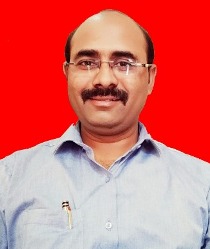 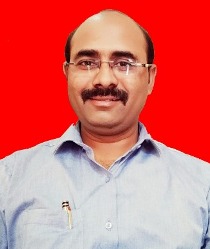 Designation:  Dean T & P & Asst. Prof. (Communication Skills)Qualification: M.A, M. Phil, PH.D (English Language & Literature)Age: 40Experience: 16Email Id:  tpo@orchidengg.ac.in/ravindrapatil81@gmail.comArea of Interest: Publications:
1. International Conference: 
2. National Conference:
3. International Journal: 2
4. National Journal: 2Subject Taught:
1. Taking Care Placements of Entire College Level
2. Counseling on ESD (Employability Skill Development)
3. Orientation Session for All FE to Final Year Students
4. English Language5. Soft SkillsAwards & Recognition:
Award of Excellence in Training & Placement Conferences / STTP / Workshops
Conference-2STTP- 2Workshops- 2Committee Member:
1) Dean T & P2) Vice President Alumni Association3) Secretary IIICProfessional Memberships: 
1) Member of MATPO (Maharashtra Training & Placement Association)
